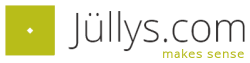 Ute.juelly@seiden-glanz.de+49-170-4900094Dateiname: Vorlage_Arbeitsblatt/Worksheet_expertiseDatum: 23.6.2020Your individual expertise/skills profile:Name:	Date: Professional: „Research and Development“Personal:Notes„Hard stuff“Extra curricular activities:Research and Analysis:Methods:Sports:1.Social commitment/responsibilities:2.(„Ehrenamt“)3.Intellectual formation:History of the 2oth century/4.Languages:5.Culture: Carstivals…6.Musique:7.Literature: Computing/Technology:Crafts and Creativity:Lab Management:PeopleInstruments/MaschinesOtherTeaching:Writing and Analysing:Presenting and Marketing:Financing/Grants:Awards and Stipends/ScholarshipsMore: